Технологическая карта урокаЭтап урокаХод урокаДеятельность учителяДеятельность обучающихсяФормируемые УУДОрганизационный этап урокаОрг-момент1 минутаGood morning, everybody. I’m glad to see you. How are you? Who is on duty today? Is anybody absent? Do you know why she/he is absent?Are you ready for the lesson?Организую обучающихся, контролирую их готовность к уроку. Веду беседу с дежурным.Приветствуют учителя стоя. Самостоятельно организуют рабочее место,  отвечают на вопросы, осуществляют самоконтроль.Коммуникативные:   слушать, отвечать и реагировать на реплику адекватно речевой ситуации.Регулятивные: использовать речь для регуляции своего действия.Личностные: формировать этические  чувства-доброжелательности и конструктивного настроя на работу.Этап целеполагания.Целеполагание и мотивация на работу2 минутыСлайд № 2,3Прием «мозговой штурм»Let’s have a look at the pictures. What can you see in them? How do you think what we’re going to talk about during today’s lesson?Цель - поставить познавательные задачи.Используя ассоциативный ряд картинок в презентации, подвожу учащихся к теме и задачам урока. The topic of our lesson today is «Gadgets Madness», another words, “modern electronic devices”We are going to:Talk about different types of gadgets and how to use them    Practise our speech according to the topicЦель – сформулировать задачи урокаУчащиеся отвечают на вопросы, анализируют картинки, делают вывод о теме и задачах урока.Познавательные: принимать участие в беседе, формулировать и ставить познавательные задачи. Регулятивные:  уметь планировать свою деятельность в соответствии с целевой установкой.Личностные:  мотивация учебной деятельности (социальная, учебно-познавательная)Коммуникативные: взаимодействуют с учителем во время фронтальной беседыАктуализация ранее изученного материала. Опрос по ранее изученному материалу4 минуты3 минутыСлайд № 4,5 Look at the slide. You know all of these words, don’t you?What is the connection between all of these words?1.фронтальный опросHow often do you use the mobile phone?For example: I usually use the mobile to call my relatives, friends. And what about you?Now let’s do the ex.1 p.48.Цель - развивать умения и навыки устной речи, проверить уровень усвоения ранее изученного материалаАктивизирую и контролирую  ранее изученные  лексические  единицы  по теме «Современные технологии» через выполнение задания: Подписать названия гаджетов  с помощью программы «Paint». Привлекаю внимание учащихся к хорошо известным им словам по теме «Современные технологии». Предлагаю учащимся рассказать, как часто они пользуются теми или иными гаджетами, девайсами.Цель – повторить и закрепить ранее изученный материалУчащиеся, сидя за компьютерами,  подписывают названия гаджетов с помощью программы «Paint».Ученики говорят о том, как часто они используют те или иные гаджеты и для чего. Выполняют задание упр.1 стр.48P1: I play games on the mobile phone and listen to the radio.P2: Sometimes I use the mobile phone to check up my home work.P3: I often use the MP3 player to listen to music etc.Познавательные: осуществлять актуализацию полученных знаний Коммуникативные: формировать умение слушать и вступать в диалог Регулятивные: выбирать действия в соответствии с поставленной задачей, использовать речь для регуляции своего действия. Личностные: формировать навыки сотрудничества в разных ситуациях.7 минут2. Предлагаю игру «Морской бой».Let’s play the game «Naval battle».  Explanation:You know Russian game “морской бой”, don’t you?In it you place your ships and say the figures and letters.Here, instead of figures and letters we’ll say the English correct sentence. It will be your move! If the sentence is wrong, opposite team will make the move! The winner is the team which has less “sunken ships” on its “field”! Let’s divide into 3 teams. Let’s start! Place your ships! Speak only English!Use the commands: Your turn. Go! Your move! Please wait…it isn’t your turn! Make your move! Help me to make up the sentence, please! Well done! …Цель – закрепить  лексические знанияпо теме данного урока и грамматические  по теме «Построение английского  предложения».Объясняю правила игры «Морской бой»  и раздаю  заранее приготовленные листочки - «поля учебного морского боя», с 3 заданными параметрами, где учащиеся размещают свои корабли.(Приложение 1)Цель – совершенствовать навыки говорения по темамУчащиеся полностью понимают речь учителя. Быстро делятся на три команды  по 5человек (две команды мальчиков, одна -девочек)Размещают корабли на своих полях «сражения» и обдумывают  «ходы» т. е.  построение предложений.Осуществляют само-контроль за выполняемыми действиями.3 минуты3. Аудирование учащимися текста.Now I suggest you to listen to the advertisement. (p.48 ex.3) and complete the missing information.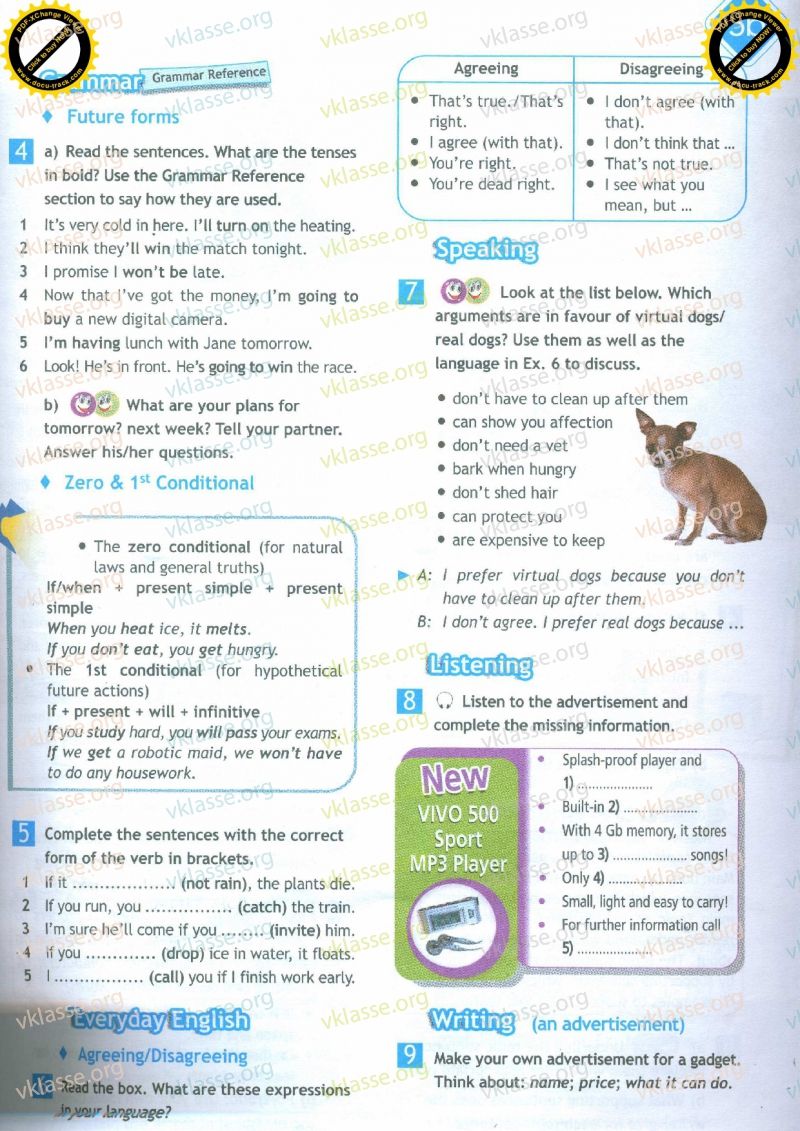 Цель - совершенствовать навыки аудирования.Организую аудирование текста «Реклама электронного устройства»Цель –совершенствовать навыки восприятия английской речи на слух с выборочным пониманием заданной информации.Учащиеся прослушивают текст, выполняют задание (вставляют пропущенную информацию карандашом в учебнике)Тренируются в умении воспринимать англоязычный  текст с выборочным пониманием заданной информации (с опорой на контекст)Этап изучения нового учебного материала.Презентация и практика. 5 минут3 минутыФизкультминутка1 минута8 минутДинамическая пауза3 минутыПрезентация новейших гаджетов1 минутаВведение новой лексики. Слайд № 6Please, repeat  the words after me:tablet, remote control, charger, VR goggles, hard drive, Wi-Fi router, swivel chair, motherboard, button, virtual, affection, come off it; have a point etc. Now look at the pictures and choose the right answer.  Do the test on line.Актуализация новой лексикиСлайд № 7 - Choose the right description to each word or phrase.computerized; buttons;puppy; virtual pet; affection;take care of; come off it; have a point an electronic pet;a machine controlled by a computer; a very young dog;small objects on a machine that you press to make it work;to watch and protect; don’t be silly; love; be right about sth.Check up this exercise.Let’s have a rest. Stand up! Hands up! Forward! Clap, one, two, three! Touch your head! Touch your shoulders! etc.Закрепление новой лексикиа) Работа в парах.Open your books, p.48 ex.2- Look at the picture in the dialogue. What type of gadget do you think this is?-Read the first exchange in the dialogue. What is Bridget going to buy?In what kind of shop do you think she can find one?б) Работа с учебником:- Let’s do ex 3 p. 48Listen, read the dialogue and complete the sentences.г) Ролевая игра.Read out the dialogue.Let’s listen to each other.Слайд № 8The game «Who is faster? »The abbreviations often confused.Your friend can’t understand them. Help him/her to choose the correct one.Do you know these abbreviations? Match them.Слайд № 9 «Latest Gadgets»Do you know about the “ speaking pen”,“echo buttons”, “magic pen”, “interactive toys” ?Цель - сформировать навыки употребления лексики по теме «Gadgets madness»,совершенствовать навыки поискового чтения и выполнение теста on line.При ответах учащихся уточняю значение названных слов.Прошу детей повторить за мной  сложные для произношения  слова.Закрепляю новую лексику выполнением теста online  на компьютере.Призываю учащихся уточнить для себя значения слов, поработав с определениями слов на английском языке. Направляю работу учащихся на актуализациюнеобходимых знаний, умений для работы с диалогом.Предлагаю ребятам немного подвигаться.Цель – формировать  навыки построения высказываний.Цель – развивать навыки диалогической речи.Обращаю внимание учащихся на диалогические фразы – клише, стр.49Цель – приобрести навыки употребления лексики по теме «Gadgets madness»,совершенствовать навыки поискового чтенияи выполнение теста on line. Учащиеся произносят слова. Сопоставляют изображения на картинках со словами. Сидя за компьютерами, выполняют тест on line.http://engblog.ru/gadgets-and-devicesУчащиеся внимательно читают описание и стараются правильно подобрать  слова и фразы.Учащиеся с удовольствиемвыполняют зарядку.Цель – совершенствовать навыки построения высказываний.Учащиеся работают в парах, отвечают на вопросы и контролируют друг друга. Учащиеся слушают текст и одновременно читают его. Выполняют задание в учебникеBridget is going to__________A virtual pet is ____________When the virtual pet is hungry _____________A virtual pet can’t ________Цель – совершенствовать навыки диалогической  речиУчащиеся разыгрывают диалог в лицах.Учащиеся соединяют стрелками аббревиатуру с полным названием с помощьюпрограммы «Paint».Знакомятся с новыми девайсамиПознавательные: осуществлять актуализацию новых ЛЕ, основываясь на учебную ситуацию и личный опыт.Регулятивные: принимать и сохранять учебную цель и задачи.Коммуникативные: слушать учителя и друг друга для воспроизведения и восприятия необходимых сведений и поддержания учебно - деловой беседы.Личностные: формировать навыки сотрудничества в разных ситуацияхПознавательные: осуществлять действия, ориентируясь на английскую речьРегулятивные: принимать быстрые решенияКоммуникативные: слушать учителя, одноклассниковРефлексияПодведение итогов. Оценивание.2 минутыThank you for your work!Did we learn some new words?Did we practise reading?Did we practise listening?Did we act out the dialogue?Did you like the way you’ve worked today?What activities do find most interesting and useful?Самооценка по таблицеОт28 до30 – оценка 5От 22 до 27 – оценка 4Отвечают на вопросы учителя. Делают выводы. Оценивают свой результат по таблице. Суммируют баллы.(Приложение 2)Итоговый этап урокаДомашнее задание2 минутыСлайд № 10Open your diary, please.At home you should make your own advertisement for a gadget. Use the Internet.Think about: name; price; what it can do. (ex. 9 p.49)The lesson is over. Good bye!Записывают домашнее задание.  Прощаются на английском языке.